Inlineskating-Tour Buchs-Buchs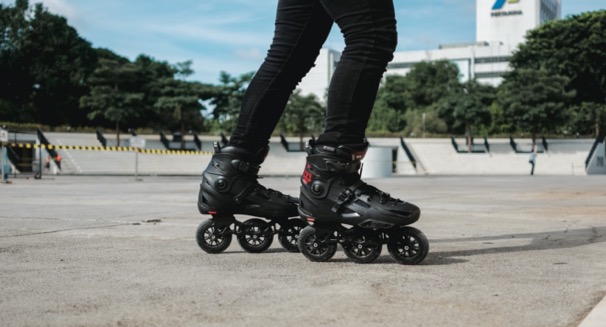 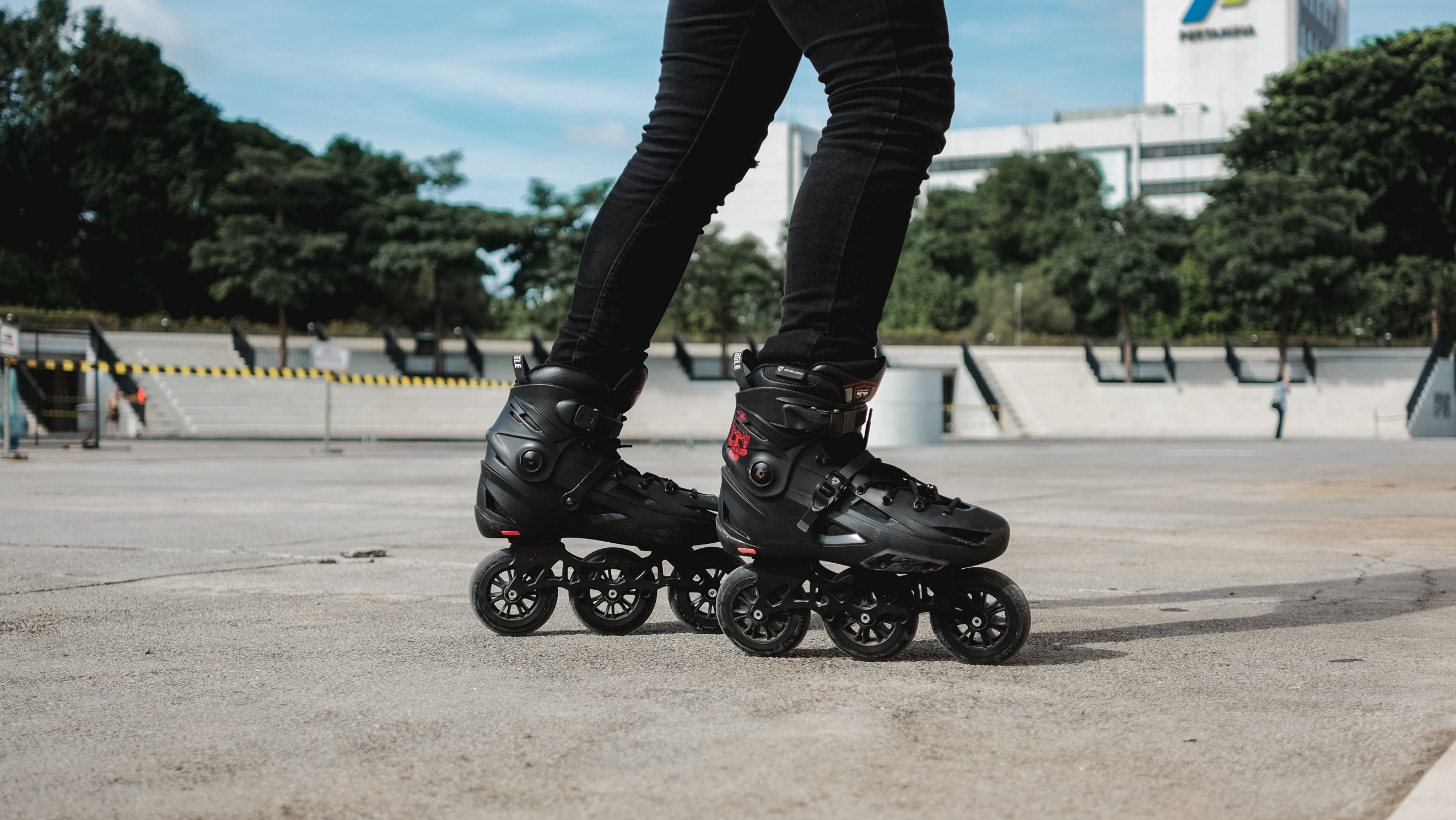 Die schnurgerade Skaterundtour von Buchs über Salez und Sevelen wieder zurück nach Buchs verläuft auf der östlichen Hälfte dem Rhein entlang. Die 33km des Werdenberg Skate ist eine einfache Übungsstrecke für Einsteiger da sie optimale Sichtverhältnisse und wenige Gefahrenstellen bietet. Die Nähe zum Bahnhof Buchs und die vielen Einstiegsmöglichkeiten entlang der Strecke ermöglichen eine individuelle Nutzung des attraktiven Kurses.Kategorie: 	Tagesauflug, Sportprogramm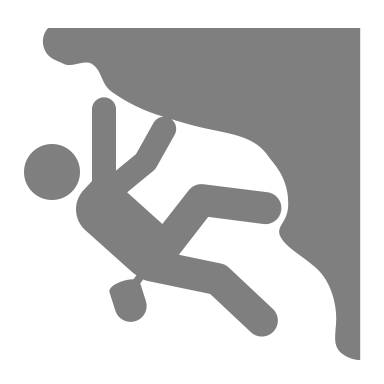 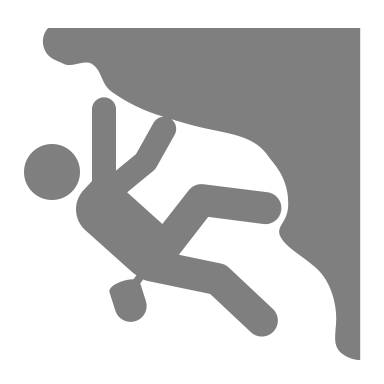 geförderte Ziele:		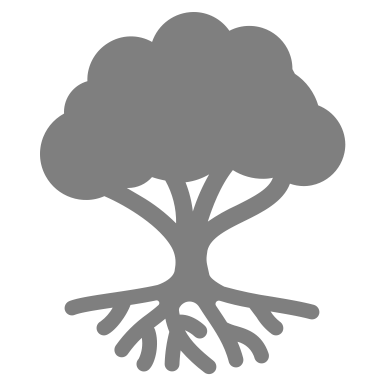 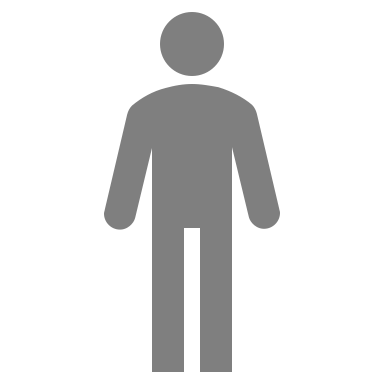 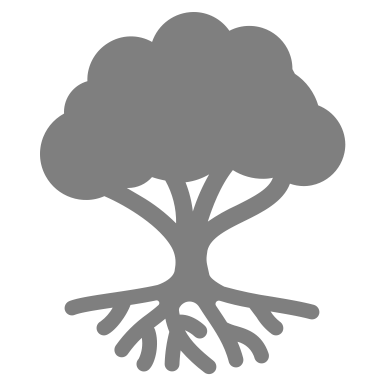 Preis pro Person:					                                               Gruppengrösse:				Individuell Ort:	Buchs Bahnhof, SG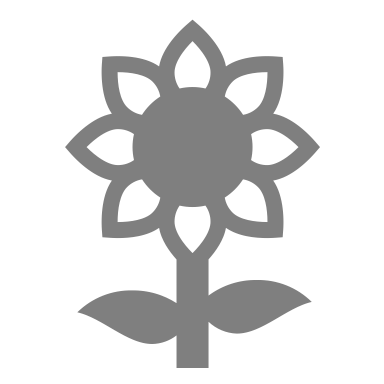 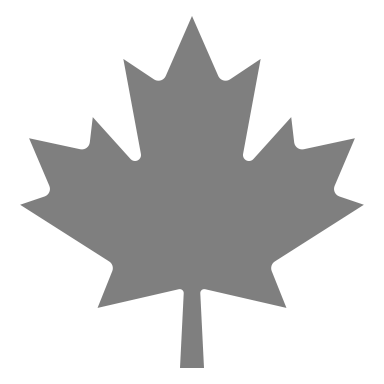 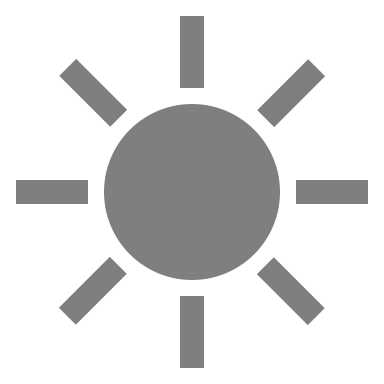 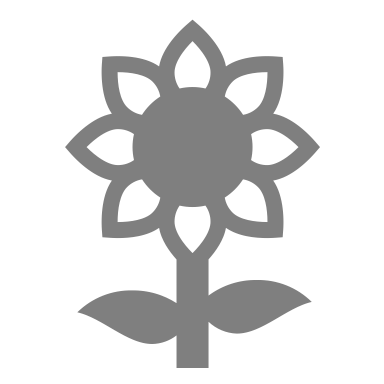 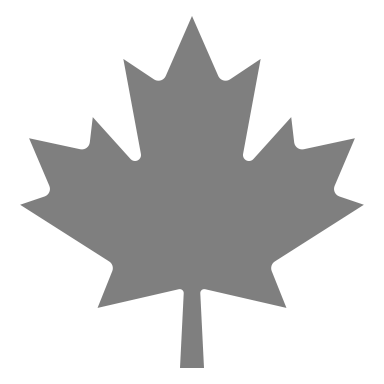 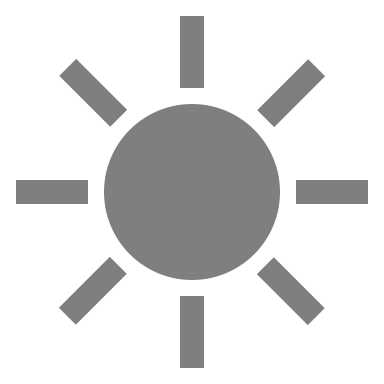 Jahreszeit:				                                                                  geeignetes Wetter: 			Schönwetter, trockener Untergrund Zeitaufwand für LP: 			ca. 1 StundeBetreuung / Begleitperson(en):		1 Begleitperson pro Klasse 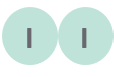 Schwierigkeitsgrad:			                                           geeignete Lagerform(en): 		Sportlager, Kennenlernlager, Sommerlager, HerbstlagerDetaillierte Planung:Spezifische Sicherheitsmassnahmen:				Links:	https://www.schweizmobil.ch/de/skatingland/routen/regionale-routen/route-025.htmlAnhang: 		Skatingtour Werdenberg (Buchs - Salez - Sevelen - Buchs)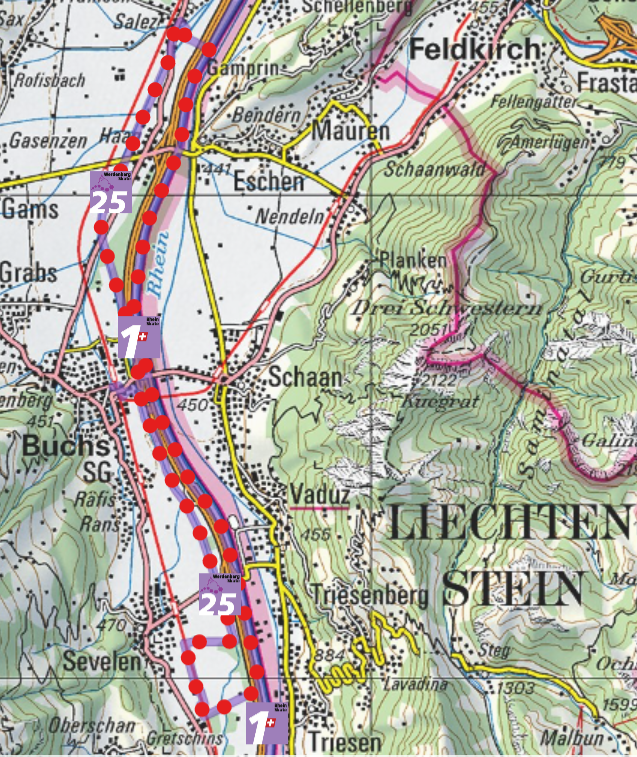 ZeitAblaufMaterialBemerkungen180'Individuelle Anreise nach Bahnhof BuchsSkatetour 33 km von Buchs über Salez und Sevelen nach Buchs zurück. Individuelle Rückreife ab Bahnhof BuchsZug- / BusticketsInlineskates, Helm, Ellbogen-, Knie- und HandschonerTeilnehmer ohne Helm fahren nicht mit!Übersicht der Skatetour im AnhangPausen in Salez, Schaan & TriesenSicherheitsvorkehrungenVerantwortung im LeitungsteamDie ganze Gruppe skatet gemeinsam. Person 1 ist für die Routenführung verantwortlich und fährt voraus. Person 2 macht das Schlusslicht.SicherheitsvorkehrungenAbbruchkriterien/AlternativenDie Inlinetour kann nur bei trockenen Untergrund stattfinden. Gewitterwarnungen und Regen sollten einen Tag im Voraus gecheckt werden.Sollte es doch zu einem unvorhergesehenen Schauer kommen, können die Rheinbrücken in Eschen, Schaan und Vaduz als Abkürzung genutzt werden. SicherheitsvorkehrungenSicherheitsrelevante Verhaltensregeln für die GruppeDie Gruppe bleibt zusammen. Der Abstand zwischen der Lehrperson 1 und Lehrperson 2 sollte nie mehr als 100 Meter betragen. Es wird immer auf der rechten Seite geskatet, so dass Fussgänger und Fahrradfahrer passieren können. Bei Gefahrenstellen (Kreuzungen, Bahnübergänge, Fussgängerstreifen) instruiert die Lehrperson die Gruppe. Bei Kreuzungen hält die Lehrperson den Verkehr auf, indem sie sich in die Kreuzung stellt. Sie wartet dort, bis alle Teilnehmer die Kreuzung passiert haben.SicherheitsvorkehrungenMaterial/AusrüstungInlineskatesHelmHand-, Knie- und EllbogenschonerSonnenschutzGetränkeSnacksgeladenes MobiltelefonNotfallapothekeErsatzräder für InlineskatesInbusschlüssel, um die Schrauben der Räder anzuziehenSicherheitsvorkehrungenWeitere Massnahmen-Vorbereitung für NotfallsituationenAlle Begleitpersonen kennen die wichtigsten Notfallnummern.Die Küche ist im Lagerhaus und per Mobiltelefon erreichbar und verfügt über ein Auto.